URNIK ZA PROGRAM ITALIJANŠČINA (60 UR)ITALIJANŠČINA 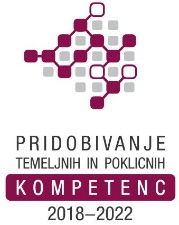 Predavanja potekajo torkih in petkih po dve šolski uri.Lokacija: FURS Nova Gorica.Program je brezplačen za udeležence v projektu: »Pridobivanje temeljnih in poklicnih kompetenc od 2018 do 2022«. Zap. št. srečanjaDAN V TEDNUDATUMURALOKACIJA1TOREK7. 9. 202115.00 - 16.30FURS NG2PETEK10. 9. 202113.00 - 14.30FURS NG3TOREK14. 9. 202115.00 - 16.30FURS NG4PETEK17. 9. 202113.00 - 14.30FURS NG5TOREK21. 9. 202115.00 - 16.30FURS NG6PETEK24. 9. 202113.00 - 14.30FURS NG7TOREK28. 9. 202115.00 - 16.30FURS NG8PETEK1. 10. 202113.00 - 14.30FURS NG9TOREK5. 10. 202115.00 - 16.30FURS NG10PETEK8. 10. 202113.00 - 14.30FURS NG11TOREK12. 10. 202115.00 - 16.30FURS NG12PETEK15. 10. 202113.00 - 14.30FURS NG13TOREK19. 10. 202115.00 - 16.30FURS NG14PETEK22. 10. 202113.00 - 14.30FURS NG15TOREK26. 10. 202115.00 - 16.30FURS NG16PETEK29. 10. 202113.00 - 14.30FURS NG17TOREK2. 11. 202115.00 - 16.30FURS NG18PETEK5. 11. 202113.00 - 14.30FURS NG19TOREK9. 11. 202115.00 - 16.30FURS NG20PETEK12. 11. 202113.00 - 14.30FURS NG21TOREK16. 11. 202115.00 - 16.30FURS NG22PETEK19. 11. 202113.00 - 14.30FURS NG23TOREK23. 11. 202115.00 - 16.30FURS NG24PETEK26. 11. 202113.00 - 14.30FURS NG25TOREK30. 11. 202115.00 - 16.30FURS NG26PETEK3. 12. 202113.00 - 14.30FURS NG27TOREK7. 12. 202115.00 - 16.30FURS NG28PETEK10. 12. 202113.00 - 14.30FURS NG29TOREK14. 12. 202115.00 - 16.30FURS NG30PETEK17. 12. 202113.00 - 14.30FURS NG